Об утверждении мест организации сезонных сельскохозяйственных ярмарок на 2019 год на территории Истоминскогосельского поселения.На основании постановления Правительства Ростовской области от 07.11.2013 года № 681 «Об утверждении Порядка организации ярмарок на территории Ростовской области и продажи товаров (выполнение работ, оказание услуг) на них»,                                          1. Утвердить перечень мест организации сезонных сельскохозяйственных ярмарок на 2019 год согласно приложению.      2.  Настоящее распоряжение вступает в силу со дня его официального опубликования.      3. Разместить распоряжение на официальном сайте Администрации Истоминского сельского поселения в информационно-телекоммуникационной сети «Интернет».     4. Контроль за исполнением распоряжения оставляю за собой.Глава Администрации Истоминского сельского поселения                                                           Л. Н. ФлютаРаспоряжение вносит старший инспектор Шицина С. А.  Приложение № 1Утвержденораспоряжением администрацииИстоминского сельского поселенияот  18.01.2019 г. №21      ПЛАНМероприятий по организации ярмаркиОрганизатор ярмарки1.1. Организатором ярмарок является администрация Истоминского сельского поселения.1.2. Адрес электронной почты: sp02025@donpac.ru   1.3. Контактный телефон: 8 (86350) 28 3 311.4. Почтовый       адрес    организатора      ярмарок выходного дня:       Аксайский район, п. Дорожный, ул. Центральная, 25А     2. Место, даты и время проведения ярмарок: организовать   проведение    ярмарки с 1 апреля 2019 года по 25 ноября 2019 года, два раза в неделю-суббота, воскресенье:      2.1. Аксайский район, пос. Дивный, площадь на ул. Советская, 10 торговых мест;      2.2. Аксайский район, х. Островского, перекрёсток ул. Кирова и ул. Советская, 10 торговых мест;      2.3. Аксайский район, х. Истомино, ул. Истомино, 63, 10 торговых мест.      2.4 . Торговые места на ярмарке предоставляются участникам ярмарки на безвозмездной основе.Организатор ярмаркиОрганизатором ярмарок является ОАО «Объединенные рынки».Адрес электронной почты: rinki2010@yandex.ru  Контактный телефон: 8(86350) 53 2 24.Почтовый адрес организатора ярмарок: Аксайский район, г. Аксай, ул. Ленина, 16а.2. Место, даты и время проведения ярмарок: организовать   проведение    ярмарки:2.1. Участие в ярмарке платное.2.2.  пос. Дорожный, 1074 км+50 м а/м М-4 «Дон», слева по ходу движения километража, ул. Центральная, 1, постоянно действующая ярмарка, количество торговых мест- 100;2.3. пос. Дивный, ул. Набережная,12а (справа при въезде в пос. Дивный), сезонная ярмарка, количество торговых мест- 25.Специализация ярмарки1.На ярмарке допускаются к продаже: продукция растениеводства, продукция пчеловодства, рыба живая, сельскохозяйственная птица живая, кролики и нутрии живые, продукция пищевой и перерабатывающей промышленности.2.Запрещено торговать на ярмарке продукцией животного происхождения не промышленной выработки.Участие в ярмарке2. Лица, желающие принять участие в ярмарке, должны не позднее двух календарных дней до дня проведения ярмарки подать организатору ярмарки сведения:1)полное наименование юридического или физического лица;2)юридический (почтовый) адрес регистрации;3)ИНН (для юридических лиц и индивидуальных предпринимателей);4)виды и наименование товаров для продажи на ярмарке;5)количество (общий вес) товарных единиц для продажи на ярмарке;6)необходимая площадь торгового места на ярмарке;7)об использовании транспортного средства (в случае торговли с использованием транспортного средства) с указанием модели и марки. Не предоставление в установленные сроки сведений, указанных в пункте 2 раздела IV настоящего плана мероприятий по организации ярмарки, не может являться основанием для отказа в предоставлении торгового места при условии наличия свободных торговых мест на ярмарке по окончании размещения торгующих на территории ярмарки.V. Заезд участников ярмарки осуществляется с 7-00 часов.1.Участники ярмарки должны:1)исключить из продажи продукцию животного происхождения не промышленной выработки;2)обеспечить высокую культуру обслуживания населения;3)соблюдать правила продажи товаров, а также санитарные и ветеринарные нормы и требования, установленные законодательством Российской Федерации о защите прав потребителей, санитарно-эпидемиологическом благополучии населения, охране окружающей среды, пожарной безопасности;4)иметь для участия в ярмарке вывеску с наименованием торгующего юридического или физического лица.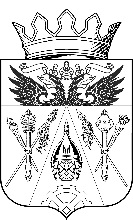 АДМИНИСТРАЦИЯ ИСТОМИНСКОГО СЕЛЬСКОГО ПОСЕЛЕНИЯАКСАЙСКОГО РАЙОНА РОСТОВСКОЙ ОБЛАСТИ                    РАСПОРЯЖЕНИЕ18 января 2019 года                            х. Островского                                       № 21